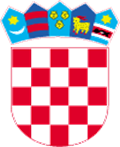   REPUBLIKA HRVATSKA                                                                                    VARAŽDINSKA ŽUPANIJA      OPĆINA CESTICA          Općinsko vijećeKLASA: 810-01/21-01/10                                                                                                                           URBROJ:2186/03-02-21-1Cestica, 26.11.2021.Temeljem članka 17., stavka 1. Zakona o sustavu civilne zaštite („Narodne novine“, broj 82/15, 118/18, 31/20, 20/21), članka 48. Pravilnika o nositeljima, sadržaju i postupcima izrade planskih dokumenata u civilnoj zaštiti te načinu informiranja javnosti u postupku njihovog donošenja („Narodne novine“, broj 66/12) te članka 28. Statuta Općine Cestica („Službeni vjesnik Varaždinske županije“, broj 13/21), Općinsko vijeće Općine Cestica na svojoj 4. sjednici, održanoj 26.11.2021. godine, donosiPLAN RAZVOJA sustava civilne  zaštite na području Općine Cestica za 2022. godinus trogodišnjim financijskim učincimaUVODCivilna zaštita je sustav organiziranja sudionika, operativnih snaga i građana za ostvarivanje zaštite i spašavanja ljudi, životinja, materijalnih i kulturnih dobara i okoliša u velikim nesrećama i katastrofama i otklanjanja posljedica terorizma i ratnih razaranja.Općina Cestica obavezna je organizirati poslove iz svog samoupravnog djelokruga koji se odnose na planiranje, razvoj, učinkovito funkcioniranje i financiranje sustava civilne zaštite.Člankom 17. stavak 1. Zakona o sustavu civilne zaštite („Narodne novine“, broj 82/15, 118/18, 31/20)(u daljnjem tekstu: Zakon) definirano je da predstavničko tijelo na prijedlog izvršnog tijela jedinica lokalne samouprave u postupku donošenja proračuna razmatra i usvaja godišnji plan razvoja sustava civilne zaštite s financijskim učincima za trogodišnje razdoblje. Plan razvoja sustava civilne zaštite na području Općine Cestica za 2022. godinu implementiraju se ciljevi postavljeni Smjernicama za organizaciju i razvoj sustava civilne zaštite Općine Cestica za razdoblje od 2020. do 2023. godine („Službeni vjesnik Varaždinske županije“, broj 74/19). PLANSKI DOKUMENTIPopis planskih dokumenata i odluka u području civilne zaštite, koje je Općina Cestica obavezna izraditi i usvojiti u 2022. godini navedeni je u sljedećoj tablici.  Tablica 1. Popis planskih dokumenata i odluka za izradu u 2022. godiniVOĐENJE I AŽURIRANJE BAZE PODATAKA O PRIPADNICIMA, SPOSOBNOSTIMA I RESURSIMA OPERATIVNIH SNAGA SUSTAVA CIVILNE ZAŠTITEOpćina Cestica sukladno Pravilniku o vođenju evidencije pripadnika operativnih snaga sustava civilne zaštite („Narodne novine“, broj 75/16), osigurava uvjete za vođenje i ažuriranje baze podataka o pripadnicima, sposobnostima i resursima operativnih snaga sustava civilne zaštite.Evidencija se ustrojava i kontinuirano ažurira za:pravne osobe od interesa za sustav civilne zaštite,povjerenike i zamjenike povjerenika civilne zaštite,koordinatore na lokaciji,udruge.Općina Cestica dužna je podatke o vrstama i broju pripadnika operativnih snaga zaprimljene od strane operativnih snaga i podatke koje su u obvezi izraditi samostalno, dostaviti Varaždinskoj županiji.Nositelj i izrađivač: Općina CesticaRok dostave podataka: prema roku određenom od strane Varaždinske županijeKontakt podatke operativnih snaga sustava civilne zaštite (adrese, fiksni i mobilni telefonski brojevi) u planskim dokumentima potrebno je kontinuirano ažurirati.OPERATIVNE SNAGE SUSTAVA CIVILNE ZAŠTITEMjere i aktivnosti u sustavu civilne zaštite na području Općine Cestica provode sljedeće operativne snage sustava civilne zaštite:Stožer civilne zaštite Općine Cestica, Vatrogasna zajednica Općine Cestica, Gradsko društvo Crvenog križa Varaždin,HGSS – Stanica Varaždin,povjerenici civilne zaštite i njihovi zamjenici, koordinatori na lokaciji,pravne osobe u sustavu civilne zaštite,udruge.STOŽER CIVILNE ZAŠTITEStožer civilne zaštite Općine Cestica osnovan je Odlukom općinskog načelnika o osnivanju i imenovanju načelnika, zamjenika načelnika i članova Stožera civilne zaštite Općine Cestica („Službeni vjesnik Varaždinske županije“, broj 53/21).Stožer civilne zaštite Općine Cestica sastoji se od načelnice Stožera, zamjenika načelnice Stožera te 7 članova. Stožer civilne zaštite Općine Cestica potrebno je: upoznati s revizijom Procjene rizika od velikih nesrećaNositelj: Općina CesticaIzvršitelj: načelnik Stožera civilne zaštite i zamjenik načelnika Stožera civilne zaštiteRok: rujan 2022. godineZa članove Stožera civilne zaštite Općine Cestica koji još nisu osposobljeni sukladno Zakonu potrebno je provesti osposobljavanje.Nositelj: MUP – Ravnateljstvo civilne zaštite Rok izvršenja: U roku od godinu dana od imenovanjaOPERATIVNE SNAGE VATROGASTVA Na području Općine Cestica djeluje Vatrogasna zajednica Općine Cestica koju čini 6 dobrovoljnih vatrogasnih društava: Gornje Vratno, Križovljan – Cestica, Virje Križovljansko, Babinec, Lovrečan – Dubrava i Gradišće.  U cilju spremnosti i brzog djelovanja, dobrovoljna vatrogasna društva u sastavu Vatrogasne zajednice Općine Cestica provoditi će sljedeće aktivnosti:sudjelovanje na javnim pokaznim vježbama,provjera opreme i vozila, osposobljavanje operativnih članova za viša vatrogasna zvanja i specijalnosti.GRADSKO DRUŠTVO CRVENOG KRIŽA VARAŽDINGradsko društvo Crvenog križa Varaždin u 2022. godini planira provoditi sljedeće:sudjelovanje u javno pokaznim vježbama, vatrogasnim vježbama i internim vježbama za trening i pripremu, vježbe evakuacije,edukacija članova žurnih službi (prva pomoć i humanitarna pomoć),edukacija zainteresiranog građanstva (prva pomoć, humanitarna pomoć,  volonterstvo),edukacija odgojno-obrazovnih djelatnika osnovnih i srednjih škola ( osposobljavanje za pružanje prve pomoći, obnova znanja, rukovanje AVD uređajem),nabava ostale opreme za slučaj katastrofa i velikih nesreća.Predviđena sredstva za edukacije: 6.000,00 knOprema koja nedostaje, a bila bi nužna u provođenju akcija zaštite i spašavanja: oprema za smještaj stanovništva u kojoj JLP(R)S sudjeluje u dijelu troška nabave (šatori s pripadajućom opremom – grijaći, rasvjeta, ležajevi, stolovi, stolci, posteljina, odjeća i obuća i dr.), isušivači prostora, pumpe za vodu i dr.Predviđena sredstva za edukacije: 20.000,00 knoprema za rad operativnih snaga  (alati za postavljanje opreme, ručni i električni viličari za utovar i istovar sredstava, vozila za prijevoz ljudi i opreme)Predviđena sredstva za edukacije: 14.000,00 knzaštitna i medicinska oprema potrebna za djelovanje u slučaju ugroza te oprema za operativne snage i stanovništvo (maske, rukavice, zaštitna odijela, dezinfekcijska sredstva,  medicinski kreveti, invalidska kolica, hodalice, štake, toaletni stolci i dr.)Predviđena sredstva za edukacije: 10.000,00 knHRVATSKA GORSKA SLUŽBA SPAŠAVANJA – STANICA VARAŽDINHrvatska gorska služba spašavanja – Stanica Varaždin u cilju spremnosti za angažiranjem u provođenju mjera civilne zaštite u 2022. godini planira provoditi:uključivanje novih suradnika u rad Stanice, vježbe: ljetne i zimske tehnike spašavanja, tehnike spašavanja iz speleoloških objekata, vježbe potražnog tipa, vježbe kondicijsko-orijentacijskog tipa, priprema staničnih kandidata za pristupanje ispitu za gorskog spašavatelja te tehničkim tečajevima za obuku HGSS-a, redovna dežurstva na sportskim događajima u prirodi, pokazne vježbe spremnosti i tehnika, sudjelovanje na tečajevima od interesa za HGSS: planinarske škole, alpinističke škole, speleo škole - predavanja, prevencija, pokazne vježbe, predavanja i pokazne vježbe u sklopu raznih manifestacija i projekata od interesa za aktivnost HGSS-arad na mogućnostima financiranja, kao i samom pronalaženju adekvatnog prostora za rad Stanice (HGSS – Stanica Varaždin još uvijek nema vlastiti proctor, već je u najmu kod DVD-a Biškupec).Potrebe HGSS – Stanice Varaždin u svrhu povećanja operativnosti i učinkovitosti uključuju: adekvatan prostor za skladištenje opreme, održavanje sastanaka, održavanje internih edukacija i vježbi,povećanje proračuna – sredstava jedinica lokalne samouprave, nabava još jednog terenskog vozila,prodaja osobnog vozila (Škoda Roomster) zbog dotrajalosti,nabava dodatnih GPS uređaja snalaženje u prostoru i za potražne akcije,nabava razne tehnička oprema, koju treba mijenjati zbog dotrajalosti ili isteka sigurnosnog roka uporabe: užeta (statička, dinamička), sprave za kretanje po užetu i rad s užetom, medicinska oprema: medicinski ruksak, udlage raznih vrsta i namjena, osnovna oprema za pružanje prve pomoći,financijska sredstva za daljnju edukaciju članova: tečajevi zimskih i ljetnih tehnika spašavanja, tečaj spašavanja na divljim vodama, tečaj digitalne kartografije (poželjno je i sudjelovanje na tečajevima gorskih službi spašavanja u drugim zemljama, što je trenutno nemoguće zbog nedostatka financija),tekući troškovi održavanja i registracija vozila, troškovi putovanja i goriva, troškovi hrane i/ili smještaja na vježbama, akcijama i dežurstvima.POVJERENICI CIVILNE ZAŠTITE I NJIHOVI ZAMJENICIOpćina Cestica će sukladno Pravilniku o mobilizaciji, uvjetima i načinu rada operativnih snaga sustava civilne zaštite („Narodne novine“, broj 69/16) imenovati povjerenike i zamjenike povjerenika prema kriteriju 1 povjerenik i 1 zamjenik povjerenika za maksimalno 300 stanovnika.Nositelj: Općina CesticaIzvršitelj: Općinski načelnik Općine CesticaRok:  lipanj 2022. godineZa povjerenike civilne zaštite i njihove zamjenike potrebno je provesti: osposobljavanje povjerenika civilne zaštite i njihovih zamjenikaNositelj: Općina CesticaIzvršitelj: MUP – Ravnateljstvo civilne zaštite ili ovlaštena ustanovaRok: tijekom 2022. godinePovjerenike civilne zaštite Općine Cestica i njihove zamjenike potrebno je: upoznati s revizijom Procjene rizika od velikih nesrećaNositelj: Općina CesticaIzvršitelj: načelnik Stožera civilne zaštite i zamjenik načelnika Stožera civilne zaštiteRok:  rujan 2022. godineKOORDINATORI NA LOKACIJIKoordinatora na lokaciji, sukladno specifičnostima izvanrednog događaja, određuje načelnik Stožera civilne zaštite iz redova operativnih snaga sustava civilne zaštite. Općina Cestica će u suradnji s operativnim snagama civilne zaštite u Planu djelovanja utvrditi popis potencijalnih koordinatora na lokaciji sukladno rizicima obrađenim u Procjeni rizika.Nositelj: Stožer civilne zaštite Općine CesticaIzvršitelj: Općina CesticaRok: prosinac 2022. godinePRAVNE OSOBE OD INTERESA ZA SUSTAV CIVILNE ZAŠTITEOdlukom o određivanju pravnih osoba od interesa za sustav civilne zaštite Općine Cestica („Službeni vjesnik Varaždinske županije“, broj 55/19), određene su sljedeće pravne osobe s ciljem priprema i sudjelovanja u otklanjanju posljedica katastrofa i velikih nesreća na području Općine Cestica:B.T d.o.o., Varaždinska 35, Babinec,HO-TIMA d.o.o., Selci Križovljanski 23,Premužić transporti d.o.o., Sv. Lovre 2, Veliki Lovrečan,Kontrans d.o.o., Varaždinska 46, Babinec,Komunalno poduzeće “Babić” d.o.o., Ljudevita Gaja 44, Cestica,Ambulanta opće medicine Cestica, Dravska 3, Cestica,Osnovna škola Cestica, Dravska 2, Cestica,Veterinarska ambulanta Cestica, Varaždinska 111, Gornje Vratno.Općina Cestica će nakon donošenja Revizije Procjene rizika od velikih nesreća, a po dobivenoj suglasnosti Ministarstva unutarnjih poslova, Ravnateljstva civilne zaštite, Područnog ureda civilne zaštite Varaždin donijeti novu Odluku o određivanju pravnih osoba od interesa za sustav civilne zaštite.Nositelj: Općina CesticaIzvršitelj: Općinsko vijeće Općine Cestica Rok:  prosinac 2022. godineSukladno Pravilniku o nositeljima, sadržaju i postupcima izrade planskih dokumenata u civilnoj zaštite te načinu informiranja javnosti u postupku njihovog donošenja  („Narodne novine“ broj 49/17), pravne osobe koje su Odlukom Općinskog vijeća određene od interesa za sustav civilne zaštite dužne su izraditi Operativni plan civilne zaštite. Pravne osobe Operativnim planom razrađuju tko će provesti zadaće, kada, prije, za vrijeme ili neposredno nakon velike nesreće i katastrofe, s kojim resursima te tko je za organiziranje snaga i provođenja zadaća odgovoran.UDRUGENa području Općine Cestica djeluju udruge građana koje su sa svojim snagama i opremom  kojom raspolažu od značaja za sustav civilne zaštite na području Općine: Lovačko društvo Sveti Hubert, Lovačko društvo Cestica, Športsko ribolovni klub „Općine Cestica 1995“. Udruge imaju obavezu dostaviti Općini Cestica sljedeće: kontakt podatke o odgovornoj osobi, broj operativnih članova, podatke o raspoloživim materijalno- tehničkim, sredstvima i spremnosti za operativno djelovanje. Rok: kontinuirano tijekom 2022. godine.SUSTAV UZBUNJIVANJA GRAĐANAU organizaciji civilne zaštite na području Općine Cestica, pored ostalih subjekata, telekomunikacijska podrška, odnosno sustav veza u kriznim situacijama, pokazao se vrlo bitnim čimbenikom kvalitetnog sustava civilne zaštite, stoga je potrebno:nastaviti rad na unaprjeđenju sustava uzbunjivanja stanovništva u slučaju velikih nesreća i katastrofa,provjeriti čujnost sirena na području Općine Cestica.Izvršitelji: Operateri (vlasnici objekata s opasnim tvarima), MUP, dobrovoljna vatrogasna društva i Općina Cestica.FINANCIRANJE SUSTAVA CIVILNE ZAŠTITESukladno Zakonu, izvršno tijelo jedinice lokalne samouprave odgovorno je za osnivanje, razvoj i financiranje, opremanje, osposobljavanje  i uvježbavanje operativnih snaga. Prema tome, u Proračunu Općine Cestica za 2022. godinu, u skladu s ostalim posebnim propisima, implementirat će se sljedeće stavke:Tablica 2. Financijska sredstva predviđena za provođenja zadaća civilne zaštite za trogodišnje razdobljeZAKLJUČAKDonošenjem Zakona i zakonskih akata proizlaze zadaće i okvirna dinamika provođenja poslova u sustavu civilne zaštite Općine Cestica.U 2022. godini pokazuje se potrebnim nastaviti aktivni rad u usklađenju i unaprjeđenju sustava civilne zaštite Općine Cestica i to posebice sljedećim aktivnostima: ažuriranje postojećih planskih dokumenata, osposobljavanjem i opremanjem operativnih snaga sustava civilne zaštite,ažuriranjem podataka o operativnim snagama u sustavu civilne zaštite,osiguravanjem planiranih proračunskih sredstva za organizaciju i razvoj sustava civilne zaštite.Predsjednik Općinskog vijeća:Darko Majhen, mag. pol.NAZIV DOKUMENTANOSITELJ IZRADEIZRAĐIVAČROK IZRADEDONOSIProcjena rizika od velikih nesrećaOpćinski načelnikRadna skupinalipanj 2022. Općinsko vijećeOdluka o imenovanju povjerenika civilne zaštite i njihovih zamjenikaNačelnik StožeraOpćina Cesticalipanj 2022.Načelnik StožeraOdluka o određivanju pravnih osoba od interesa za sustav civilne zaštiteOpćinski načelnikOpćina Cesticaprosinac 2022.Općinsko vijećeShema mobilizacije Stožera civilne zaštiteOpćinski načelnikOpćina Cesticaprosinac 2022.Općinski načelnikOdluka o donošenju Plana djelovanja civilne zaštiteOpćinski načelnikOpćina Cesticaprosinac 2022.Općinski načelnikPlan vježbi civilne zaštite Općine Cestica za 2023. godinuOpćinski načelnikOpćina Cesticaprosinac 2022.Općinski načelnikAnaliza stanja sustava civilne zaštite za 2022. godinuOpćinski načelnikOpćina Cesticaprosinac 2022.Općinsko vijećeGodišnji plan razvoja sustava civilne zaštite za 2023. godinuOpćinski načelnikOpćina Cesticaprosinac 2022.Općinsko vijećeIzrada elaborata za vježbu civilne zaštiteStožer civilne zaštiteUpravljačka skupina30 dana prije održavanja vježbe Općinski načelnikNOSITELJ KORIŠTENJA FINANCIJSKIH SREDSTAVA IZ PRORAČUNA VISINA PLANIRANIH SREDSTAVA ZA 2022. GODINU S PROJEKCIJOM ZA 2023. I 2024. GODINUVISINA PLANIRANIH SREDSTAVA ZA 2022. GODINU S PROJEKCIJOM ZA 2023. I 2024. GODINUVISINA PLANIRANIH SREDSTAVA ZA 2022. GODINU S PROJEKCIJOM ZA 2023. I 2024. GODINUNOSITELJ KORIŠTENJA FINANCIJSKIH SREDSTAVA IZ PRORAČUNA 2022.2023.2024.VZO Cestica620.000,00650.000,00650.000,00GDCK Varaždin93.000,0093.000,0093.000,00HGSS – Stanica Varaždin5.000,005.000,005.000,00Udruge 780.000,00800.000,00800.000,00Civilna zaštita40.000,0040.000,0040.000,00UKUPNO1.538.000,001.588.000,001.588.000,00